Agenda: March 20, 2013 General Body Meeting8:30PM School of Education 212Welcome!*Monthly Collection – Easter baskets*Monthly Raffle – $15 Starbucks Gift Card*Next Meeting – April 17th at 8:30 in Roscoe West 201 (donation: new books)ElectionsFundraising Letter*Approach local businesses for donations with letter*2 points for each donation received*Sign up for a business at the end of the meetingPiccolo’s Social and Fundraiser*March 21st  from 10:40AM to 10:00PM*Sign up to go with KDP at 5:30* You will receive a point for attending the social and a point for participating in the fundraiser!  *Make sure to bring the flyer! https://docs.google.com/a/apps.tcnj.edu/document/d/1d3jKFiGDpRI8ImXrVJ9N0Hpqf4QxZveHUGWryX2iH7w/edit?usp=sharingCheeburger Cheeburger Fundraiser* April 16th 5:30-9:00PM*Make sure to bring the flyer!Autism Awareness*Tabling: April 2nd from 11AM-2PM in the Stud (Sign-up at end of meeting)*Human Puzzle Piece: April 5th from 11:15 to 11:30 on the TCNJ Football Field wearing your 2013 Autism Awareness Shirt  	  Sign up: https://docs.google.com/spreadsheet/ccc?key=0Anms8bTYezNDdG1vREVHS3ZiU3FiTkdMNHZDdE5CNWc&usp=sharingRelay for Life*This Friday, March 22nd at 6:30 in the Recreation Center*Join the School of Education Team*1 point per hour if you are on our team and 1 point for every $50 you raise toward our team (maximum of 5 points) Induction Ceremony *Sunday, April 14th *Induction Committee*Silent Auction Baskets (must be wrapped) due to Dr. Conte’s office by Friday April 5th – 2 points KDP Member of the Month*Congratulations Erin Kitley!Stay Tuned*Facebook: Like us! “TCNJ KDP Honors Society”		*Website: www.kdpgammazeta.weebly.com     .    .    .    .    .    .    .    .    .    .    .    .    .President: Lauren Rosa				rosa7@tcnj.edu		Vice President: Cortney Ziegler			zieglec1@tcnj.edu		Secretary: Cara Evans				evans29@tcnj.edu		Treasurer: Joanna Papadopoulos			papadoj1@tcnj.edu			Historian: Rosanna Percontino			percont2@tcnj.edu			Advisor: Dr. Anthony Conte			contea@tcnj.edu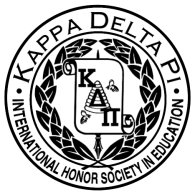 